Sebut Harga ini akan dijalankan secara manual. Penyebutharga perlu menyerahkan dokumen tawaran secara manual. Dokumen Sebut Harga yang telah lengkap diisi hendaklah dimasukkan ke dalam satu sampul surat berlakri serta ditulis Nombor Sebut Harga : KEMAS/SEL/PBMT(B)/09/2018 di sebelah atas kiri sampul surat dan dimasukkan ke dalam Peti Tawaran di Jabatan Kemajuan Masyarakat KEMAS Negeri Selangor, Tingkat 3, Lot 03-42, Kompleks PKNS, Persiaran Tasik, 40505 Shah Alam Selangor sebelum tarikh tutup iklan. Tawaran yang dihantar melalui pos hendaklah melalui pos berdaftar dan sampai sebelum/pada waktu yang telah ditetapkan.Dokumen Tawaran Sebut Harga yang lewat diterima dan yang tidak mempunyai nombor rujukan seperti yang telah dinyatakan pada para 2 tidak akan dipertimbangkan.Setiap transaksi bagi kontrak yang melibatkan beberapa kali pembayaran (multiple payment) melalui sistem ePerolehan akan dikenakan fi perkhidmatan pada kadar sebanyak 0.4% dengan had maksimum RM4,800.00 bagi pesanan yang bernilai RM1.2 juta atau lebih. Perubahan fi ini juga adalah tertakluk kepada perubahan yang dikeluarkan Kerajaan semasa.Sebut Harga ini akan dijalankan secara manual. Penyebutharga perlu menyerahkan dokumen tawaran secara manual. Dokumen Sebut Harga yang telah lengkap diisi hendaklah dimasukkan ke dalam satu sampul surat berlakri serta ditulis Nombor Sebut Harga : KEMAS/SEL/PBMT(B)/11/2018 di sebelah atas kiri sampul surat dan dimasukkan ke dalam Peti Tawaran di Jabatan Kemajuan Masyarakat KEMAS Negeri Selangor, Tingkat 3, Lot 03-42, Kompleks PKNS, Persiaran Tasik, 40505 Shah Alam Selangor sebelum tarikh tutup iklan. Tawaran yang dihantar melalui pos hendaklah melalui pos berdaftar dan sampai sebelum/pada waktu yang telah ditetapkan.Dokumen Tawaran Sebut Harga yang lewat diterima dan yang tidak mempunyai nombor rujukan seperti yang telah dinyatakan pada para 2 tidak akan dipertimbangkan.Setiap transaksi bagi kontrak yang melibatkan beberapa kali pembayaran (multiple payment) melalui sistem ePerolehan akan dikenakan fi perkhidmatan pada kadar sebanyak 0.4% dengan had maksimum RM4,800.00 bagi pesanan yang bernilai RM1.2 juta atau lebih. Perubahan fi ini juga adalah tertakluk kepada perubahan yang dikeluarkan Kerajaan semasa.Sebut Harga ini akan dijalankan secara manual. Penyebutharga perlu menyerahkan dokumen tawaran secara manual. Dokumen Sebut Harga yang telah lengkap diisi hendaklah dimasukkan ke dalam satu sampul surat berlakri serta ditulis Nombor Sebut Harga : KEMAS/SEL/PBMT(B)/10/2018 di sebelah atas kiri sampul surat dan dimasukkan ke dalam Peti Tawaran di Jabatan Kemajuan Masyarakat KEMAS Negeri Selangor, Tingkat 3, Lot 03-42, Kompleks PKNS, Persiaran Tasik, 40505 Shah Alam Selangor sebelum tarikh tutup iklan. Tawaran yang dihantar melalui pos hendaklah melalui pos berdaftar dan sampai sebelum/pada waktu yang telah ditetapkan.Dokumen Tawaran Sebut Harga yang lewat diterima dan yang tidak mempunyai nombor rujukan seperti yang telah dinyatakan pada para 2 tidak akan dipertimbangkan.Setiap transaksi bagi kontrak yang melibatkan beberapa kali pembayaran (multiple payment) melalui sistem ePerolehan akan dikenakan fi perkhidmatan pada kadar sebanyak 0.4% dengan had maksimum RM4,800.00 bagi pesanan yang bernilai RM1.2 juta atau lebih. Perubahan fi ini juga adalah tertakluk kepada perubahan yang dikeluarkan Kerajaan semasa.Sebut Harga ini akan dijalankan secara manual. Penyebutharga perlu menyerahkan dokumen tawaran secara manual. Dokumen Sebut Harga yang telah lengkap diisi hendaklah dimasukkan ke dalam satu sampul surat berlakri serta ditulis Nombor Sebut Harga : KEMAS/SEL/PBMT(B)/08/2018 di sebelah atas kiri sampul surat dan dimasukkan ke dalam Peti Tawaran di Jabatan Kemajuan Masyarakat KEMAS Negeri Selangor, Tingkat 3, Lot 03-42, Kompleks PKNS, Persiaran Tasik, 40505 Shah Alam Selangor sebelum tarikh tutup iklan. Tawaran yang dihantar melalui pos hendaklah melalui pos berdaftar dan sampai sebelum/pada waktu yang telah ditetapkan.Dokumen Tawaran Sebut Harga yang lewat diterima dan yang tidak mempunyai nombor rujukan seperti yang telah dinyatakan pada para 2 tidak akan dipertimbangkan.Setiap transaksi bagi kontrak yang melibatkan beberapa kali pembayaran (multiple payment) melalui sistem ePerolehan akan dikenakan fi perkhidmatan pada kadar sebanyak 0.4% dengan had maksimum RM4,800.00 bagi pesanan yang bernilai RM1.2 juta atau lebih. Perubahan fi ini juga adalah tertakluk kepada perubahan yang dikeluarkan Kerajaan semasa.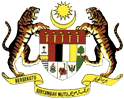 KEMENTERIAN KEMAJUANLUAR BANDAR DAN WILAYAHJABATAN KEMAJUAN MASYARAKAT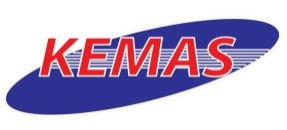 BIL.NO.RUJUKAN SEBUT HARGAJENIS TAWARANKOD BIDANGCATATAN1KEMAS/SEL/PBMT(B)/09/2018Sebut harga Membekal Dan Menghantar Bahan Mentah Kering Pakej B Ke Tabika/Taska Jabatan Kemajuan Masyarakat (Kemas) Negeri Selangor Bagi Daerah Gombak dan Hulu Langat Tahun 2018040101, 040102 danePerolehan enabledTarikh iklan :23 Mei 2018 (Rabu)Tarikh taklimat : 25 Mei 2018 (Jumaat)Masa : 9.30 pagiTarikh tutup :1 Jun 2018 (Jumaat)*Kehadiran taklimat adalah WAJIBKEMENTERIAN KEMAJUANLUAR BANDAR DAN WILAYAHJABATAN KEMAJUAN MASYARAKATBIL.NO.RUJUKAN SEBUT HARGAJENIS TAWARANKOD BIDANGCATATAN1KEMAS/SEL/PBMT(B)/11/2018Sebut harga Membekal Dan Menghantar Bahan Mentah Kering Pakej B Ke Tabika/Taska Jabatan Kemajuan Masyarakat (Kemas) Negeri Selangor Bagi Daerah Klang dan Sepang Tahun 2018040101, 040102 danePerolehan enabledTarikh iklan :23 Mei 2018 (Rabu)Tarikh taklimat : 25 Mei 2018 (Jumaat)Masa : 9.30 pagiTarikh tutup :1 Jun 2018 (Jumaat)*Kehadiran taklimat adalah WAJIBKEMENTERIAN KEMAJUANLUAR BANDAR DAN WILAYAHJABATAN KEMAJUAN MASYARAKATBIL.NO.RUJUKAN SEBUT HARGAJENIS TAWARANKOD BIDANGCATATAN1KEMAS/SEL/PBMT(B)/10/2018Sebut harga Membekal Dan Menghantar Bahan Mentah Kering Pakej B Ke Tabika/Taska Jabatan Kemajuan Masyarakat (Kemas) Negeri Selangor Bagi Daerah Petaling dan Kuala Langat Tahun 2018040101, 040102 danePerolehan enabledTarikh iklan :23 Mei 2018 (Rabu)Tarikh taklimat : 25 Mei 2018 (Jumaat)Masa : 9.30 pagiTarikh tutup :1 Jun 2018 (Jumaat)*Kehadiran taklimat adalah WAJIBKEMENTERIAN KEMAJUANLUAR BANDAR DAN WILAYAHJABATAN KEMAJUAN MASYARAKATBIL.NO.RUJUKAN SEBUT HARGAJENIS TAWARANKOD BIDANGCATATAN1KEMAS/SEL/PBMT(B)/08/2018Sebut harga Membekal Dan Menghantar Bahan Mentah Kering Pakej B Ke Tabika/Taska Jabatan Kemajuan Masyarakat (Kemas) Negeri Selangor Bagi Daerah Sabak Bernam, Hulu Selangor dan Kuala Selangor Tahun 2018040101, 040102 danePerolehan enabledTarikh iklan :23 Mei 2018 (Rabu)Tarikh taklimat : 25 Mei 2018 (Jumaat)Masa : 9.30 pagiTarikh tutup :1 Jun 2018 (Jumaat)*Kehadiran taklimat adalah WAJIB